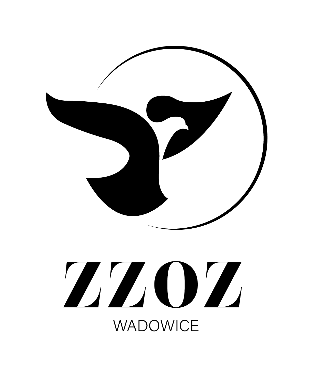 Zespół Zakładów Opieki Zdrowotnej w Wadowicachul. Karmelicka 5, 34-100 Wadowicewww.zzozwadowice.plemail: sekretariat@zzozwadowice.plKlauzule RODO: https://zzozwadowice.pl/rodoZałącznik nr 3 OŚWIADCZENIEo spełnianiu wymogów ustawy o wyrobach medycznych, Rozporządzenia Ministra Zdrowia w sprawie wymagań zasadniczych oraz procedur oceny zgodności wyrobów medycznych Nazwa oraz siedziba Dostawcy: .................................................................................................................................................................................................................................................................................................................................................................................................Oświadczam, że oferowany asortyment .............................................................................................spełnia/nie spełnia* wymogi przewidziane przez ustawę z 20 maja 2010r. o wyrobach medycznych (t.j. Dz. U. z 2021r. poz. 1556 ze zm.)/potwierdzające dopuszczenie tych wyrobów do obrotu i używania.spełnia/nie spełnia* wymogi przewidziane przez Rozporządzenie Ministra Zdrowia z dnia 17 lutego 2016r. 
w sprawie wymagań zasadniczych oraz procedur oceny zgodności wyrobów medycznych (Dz. U. z 2016r. poz.211).Oświadczam, że posiadam dokumenty potwierdzające spełnianie przez oferowany przedmiot zamówienia wymagań przewidzianych przez ustawę z dnia 20 maja 2010r. o wyrobach medycznych (t.j. Dz. U. z 2021r. poz. 1565), zwaną dalej „ustawą”, potwierdzające dopuszczenie tych wyrobów do obrotu i używania tj. deklarację zgodności dla oferowanego wyrobu lub deklarację zgodności dla oferowanego wyrobu wraz z certyfikatem zgodności dla: ………………..…………………………………………………………………. Zobowiązujemy się do:przedstawienia w/w dokumentów na każde żądanie Zamawiającego.dokonania wszelkich starań zmierzających do uzyskania przedłużenia terminów ważności dokumentów dopuszczających dostarczane wyroby do obrotu i stosowania przez cały okres trwania umowy. Powyższe działania zobowiązujemy się podjąć w terminie umożliwiającym zachowanie ciągłości tych dokumentów.Oświadczam, że dla.................................... nie są wymagane w/w dokumenty. * niepotrzebne skreślić...................................... , 						.............................................. ,(miejscowość, data) 							(podpis osoby uprawnionej doreprezentowania Dostawcy)